Германия   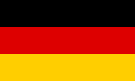 Герма́ния, официальное название — Федерати́вная Респу́блика Герма́ния — государство в Центральной Европе. Площадь территории — 357 408,74 км². Численность населения — 82 175 684 жителей. 
Столица — Берлин. Государственный язык — немецкий. Около 65 % населения исповедует христианство.По государственному устройству является федеративным государством в составе 16 административно-территориальных единиц — федеральных земель. Форма государственного правления — парламентская республика. Пост Федерального канцлера ФРГ занимает Ангела Меркель, с 19 марта 2017 года должность Федерального президента ФРГ занимает Франк-Вальтер Штайнмайер, который выполняет представительские функции в стране.Германия — великая держава с динамично развивающейся экономикой. Денежная единица — евро.Будучи мировым лидером в ряде промышленных и технологических секторов, она является третьим в мире экспортером и импортером товаров. Германия — развитая страна с очень высоким уровнем жизни (14 место в мировом рейтинге). Она поддерживает социальное обеспечение и универсальную систему здравоохранения, охрану окружающей среды и бесплатное высшее образование.Германия является одной из стран-основателей и членом Европейского союза, членом НАТО, входит в «Большую семёрку». КлиматГермания находится в умеренном климатическом поясе, на севере климат морской, южнее переходит в умеренно-континентальный. С этим связано то, что погода часто носит переменчивый характер. Посреди лета может быть тепло и солнечно, но уже на следующий день может стать холодно и пойти дождь. По-настоящему экстремальные природные явления относительно редки.Средние температуры июля от +14 в горах до +22 °C в долинах. Средние температуры января от +4 в долинах до −5 °C в горах. Среднегодовая температура +5-+10 °C. Города ГерманииСамыми крупными городами Германии являются Берлин, Гамбург, Мюнхен и Кёльн. Следующим по значимости является пятый по численности населения город Германии и финансовая метрополия Франкфурт-на-Майне, самый крупный аэропорт Германии. Это третий по размерам аэропорт Европы и первый по объёмам прибыли от грузовых авиаперевозок. Внешняя политика ГерманииОдним из важных приоритетов внешней политики Германии является углубление интеграции государств Евросоюза. Цель развеять послевоенный страх стран-соседей перед Германией. Современная Германия по праву считается узловым центром как между Востоком и Западом, так и между Скандинавским и Средиземноморским регионами, странами Западной и Восточной Европы.Экономика ГерманииГермания не обладает большими запасами каких-либо полезных ископаемых. Редкое исключение из этого правила, распространяющегося и на весь Центральноевропейский регион, — уголь, как каменный, так и бурый. Поэтому её экономика сконцентрирована преимущественно на секторе промышленногопроизводства и сфере услуг. Основу экономики составляют услуги, 23—28 % — производство. Также развито производство товаров, машин и различного оборудования, которые составляют значительную часть немецкого экспорта. Агросектор составляет 0,5-1,5 % ВВП. Основными отраслями промышленности являются машиностроительная, электротехническая, химическая, автомобильная и судостроительная, каменноугольная.Сельское хозяйство ГерманииГермания обладает высокопроизводительным сельским хозяйством. По объёму сельскохозяйственного производства, производства зерна и продукции животноводства Германия уступает лишь Франции, а по производству молока занимает первое место в рамках ЕС. Германия — страна преимущественно мелких семейных ферм. Эффективность сельскохозяйственного производства в Германии существенно выше среднего уровня по ЕС. ТранспортОснову транспортной системы составляют железные дороги, перевозящие в год около 2 млрд пассажиров. Их протяженность — более 39 тыс. км. Некоторые дороги приспособлены для движения высокоскоростных поездов Intercity-Express.На начало 2003 года в Германии было зарегистрировано 53 млн автомобилей. Автодороги всех классов составляют более 230 тыс. км.Торговый флот Германии насчитывает 2200 современных морских судов.Уровень жизниПрожиточный минимум — 331 евро в месяц на главу семьи и 80 % от этой суммы на каждого следующего члена семьи. 95 % дееспособного населения страны застраховано на случай оказания им дорогостоящих медицинских услуг и покупки лекарств.Социальная политикаСоциальная политика направлена на максимальное смягчение неравенства среди слоев населения. Производится путём повышения налогообложения зажиточных граждан и распределения благ среди малообеспеченных жителейСистема социальной защиты населенияСовременная модель социальной защиты Германии сформировалась под влиянием перемен, произошедших в стране в 50-60 годы XX века.Концепция социальной рыночной экономики. Задачей государства становилось не перераспределение социальных благ, а обеспечение рамочных условий деятельности индивидов, поощрение их сознательности, самостоятельности и ответственности за собственное благосостояние. Результатом реализации этих принципов стало «экономическое чудо». Современная модель социальной защиты ФРГ имеет основные характеристики: принцип профессиональной солидарности, принцип перераспределения, принцип вспомоществования и принцип самоуправления страховых учреждений.Образование в ГерманииОбразование в Германии имеет классическую структуру, включающую в себя 3 уровня : дошкольное, среднее, высшее.Каждая земля (единица административного деления) в Германии имеет собственный закон об образовании, поэтому организация обучения и нюансы получения аттестатов и дипломов могут значительно различаться. Высшее образованиеНемецкая система высшего образования отличается многообразием типов вузов. Всего в Германии 250 вузов, из них 103 университета и 176 вузов прикладных наук. Получение первого высшего образования почти во всех вузах до недавнего времени было бесплатно как для немцев, так и для иностранцев. С 2007 года учащиеся некоторых вузов обязаны платить примерно 500 евро в семестр плюс обычный взнос, примерно 150 евро, в который входит проездной билет, пользование библиотеками и т. п. Количество студентов составляет почти 2 млн, из которых 48 % женщины, 250 000 иностранные студенты. Профессорско-преподавательского состава около 110 тыс. человек. Примерно 120 000 немцев учится за границей. Значительное число вузов — государственные и субсидируются правительством. Частных вузов сравнительно немного — 69.При поступлении в вуз не предусмотрены вступительные экзамены, и самое главное для абитуриента — успешно сдать выпускные экзамены в школе или гимназии. При приёме на обучение престижным специальностям решающее значение имеет средний балл школьного аттестата абитуриента.Распределением мест на престижные специальности в университетах занимаются не вузы, а специальное ведомство — «Zentralstelle für die Vergabe von Studienplätzen». Помимо среднего балла, ZVS учитывает также социальные и личные причины, например, инвалидность, семейное положение и пр. Если средний балл оказался недостаточным, то абитуриента ставят на очередь. После нескольких семестров ожидания ему предоставляют место в университете.В Германии регулярно определяются рейтинги университетов, учитывающие условия обучения и уровень преподавательских кадров, а также вероятность найти работу, окончив тот или иной вуз.Родители всех учащихся до 25 лет в Германии имеют право получать так называемые «детские деньги» в размере 184 евро. В Германии существует множество стипендий, назначаемых различными фондами. Стипендии обычно рассчитаны на определённую категорию студентов, например, особо одаренных. Стипендии предоставляются как немецким студентам, так и студентам из других стран. Основной организацией, выдающей стипендии для иностранцев является Германская Служба Академических Обменов (www.daad.ru). НаукаНаучные исследования в Германии осуществляются в университетах и научных объединениях, а также в корпоративных исследовательских центрах. Научные исследования в университетах финансируются из федерального бюджета, из бюджета земель и из средств выделяемых предприятиями. В год на научные исследования в университетах тратится 9,2 млрд евро.